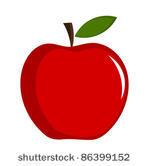 MONDAYTUESDAYWEDNESDAYTHURSDAYFRIDAYSAT54Chicken TendersSweet PotatoesMandarin OrangesRoll5MeatloafMashed PotatoesPearsRoll6Hot dog on BunBaked BeansApplesauce7Chicken Noodle Soup½ Cheese SandwichPeaches8Pepperoni PizzaGreen BeansApplesauce9 117711Chicken Patty/BunGreen BeansPeaches12Hot Dog/BunBaked BeansApple Slices13Spaghetti/MeatballsPeasMandarin OrangesRoll14Turkey/Cheese WrapSteamed BroccoliPears15Grilled CheeseSandwichCornApplesauce1618School Closed!19LasagnaGreen BeansMixed FruitRoll20Chicken NuggetsSweet PotatoesPearsRoll21Hamburger on BunPotato WedgesApplesauce22Macaroni/ CheeseCarrotsPeaches2325Chicken Patty/BunGreen BeansPeaches26Hot Dog/BunBaked BeansMixed Fruit27Ham BiscuitsPeas & CarrotsApplesauce28Chicken TendersSweet PotatoesPearsRollMarch 1Turkey/Cheese WrapSteamed BroccoliApple Slices30